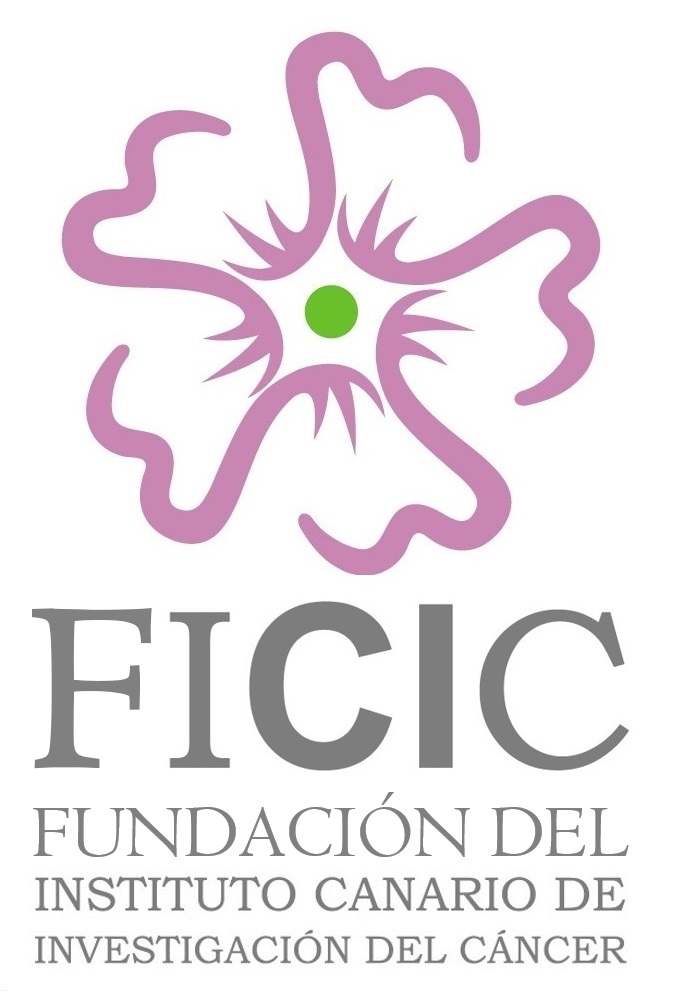 Contrato FICIC_2023_MR1Anexo 3Fundación Canaria delInstituto Canario de Investigación del Cáncer (FICIC)CONVOCATORIA DE CONTRATO DE INVESTIGACIÓN DEL CÁNCER FICIC - 2023 SOLICITUD COMO ASPIRANTENombre y apellidos:Natural de:Dirección postal actual: Nº de teléfono móvil:Dirección de e-mail:Con título de Master obtenido con el trabajo titulado: Manifiesto mi disposición a participar en el concurso como aspirante a obtener el contrato FICIC_2023_MR1, cuyas bases y baremo conozco y acepto expresamente, y declaro:1.- Que estoy en disposición de incorporarme de inmediato de la Proyecto de Plataforma de Bioensayos de la Fundación ICIC, y si resultara elegido/a aceptaré las condiciones laborales especificadas en la Convocatoria.2.- Que en cumplimiento de la base nº 5 de la Convocatoria, reúno los siguientes méritos relacionados con mi vinculación previa al ICIC:Fecha Firma del aspirante y de un miembro activo del ICIC, que avala sus cualidades para ocupar el puesto. (La firma electrónica  es válida a todos los efectos)Adjunto CV según modelo FECYT.